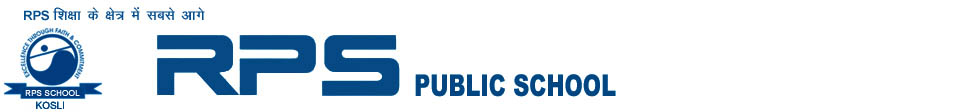 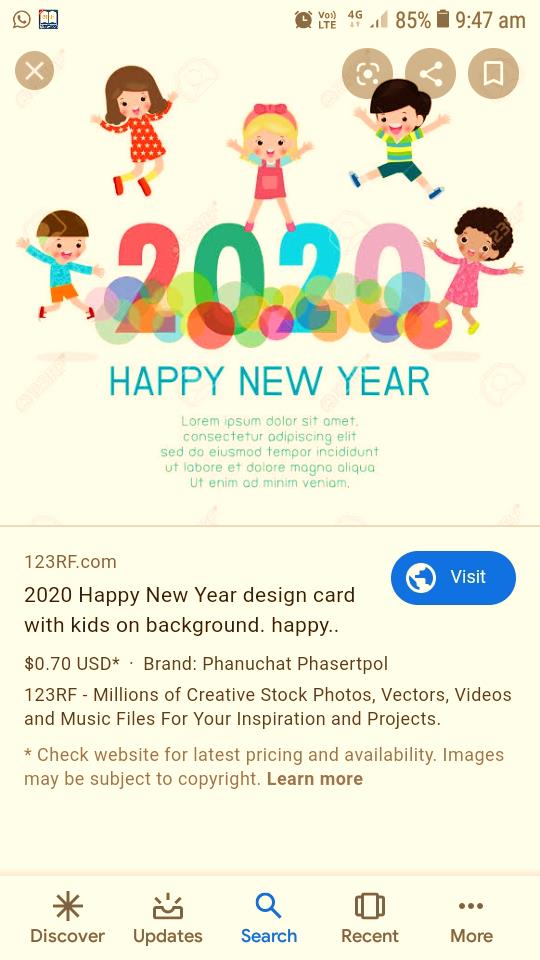 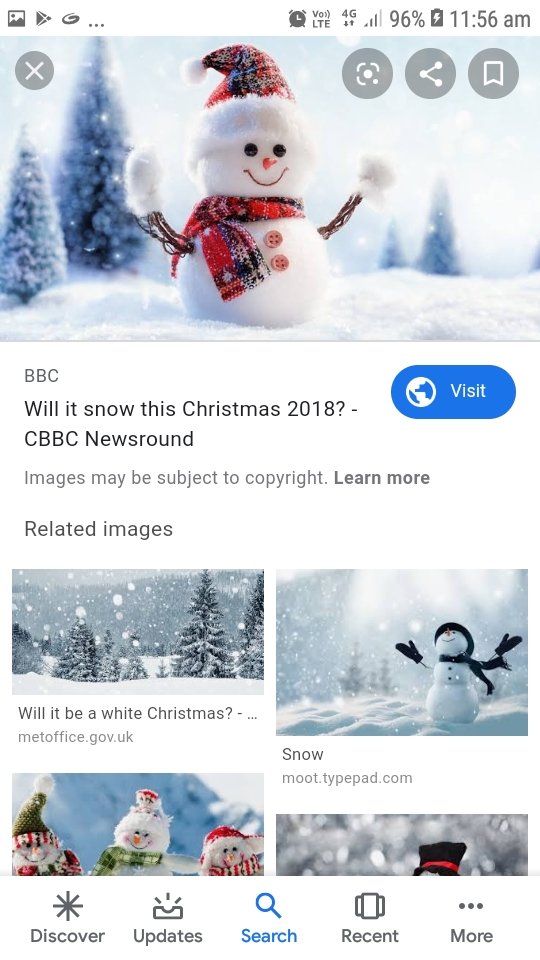 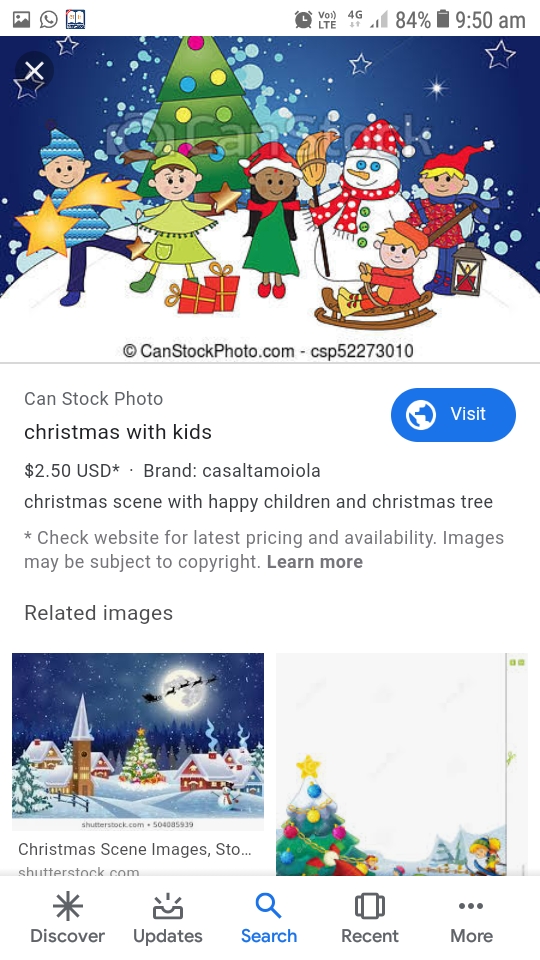 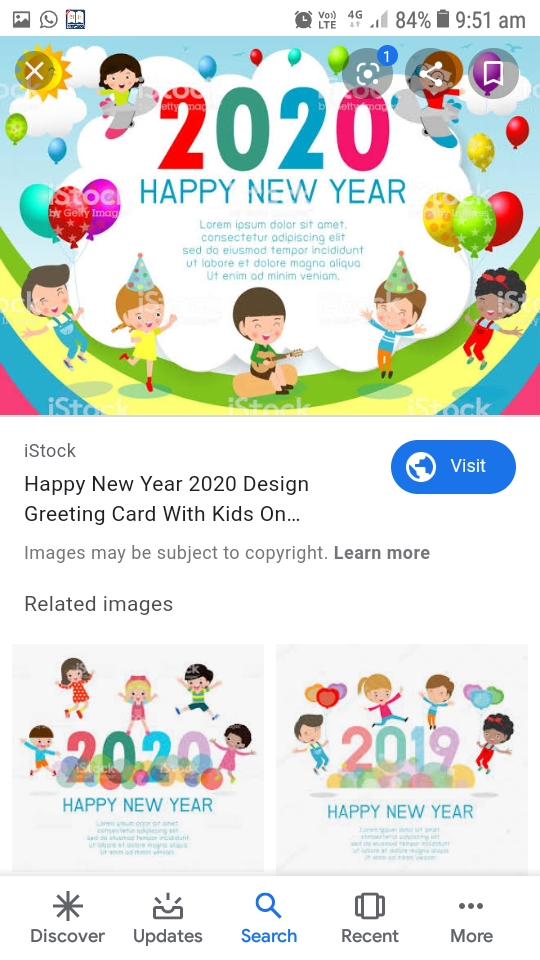 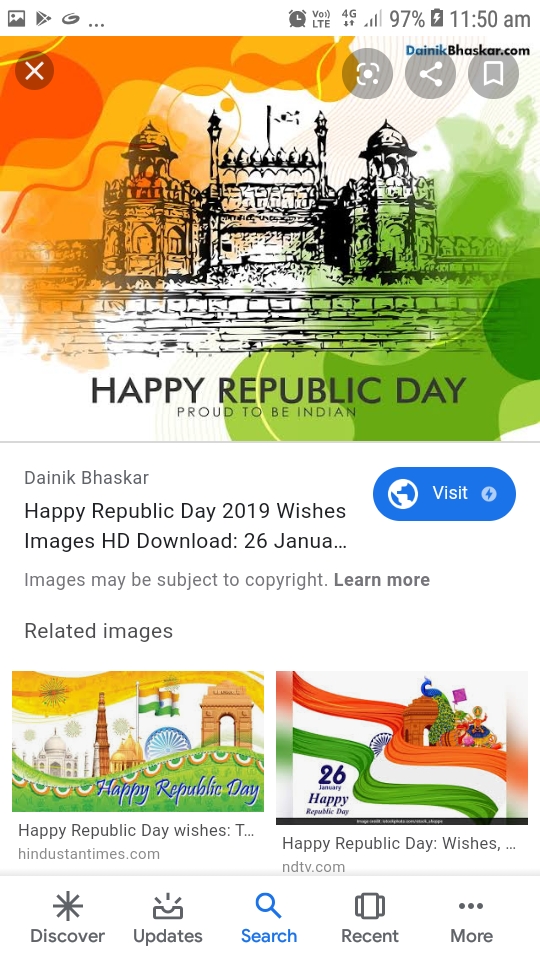 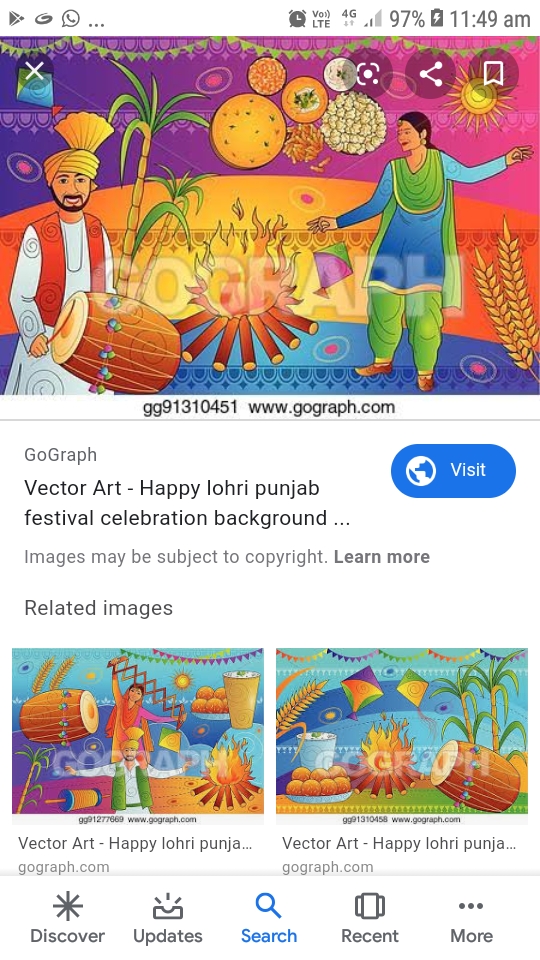 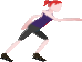 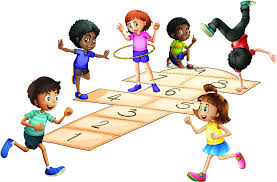 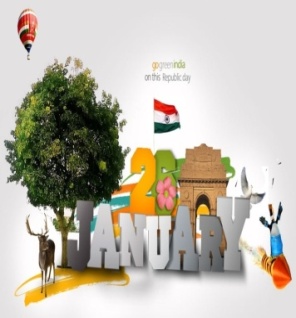 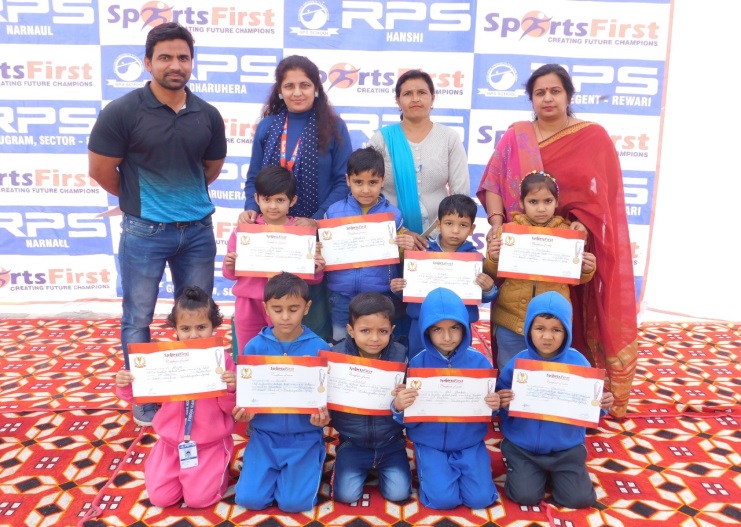 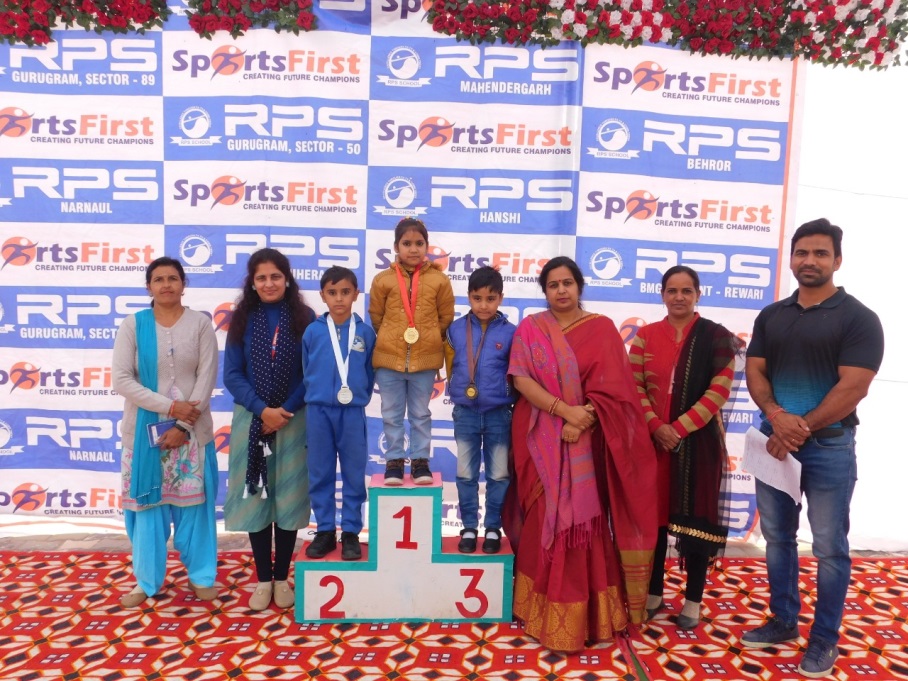 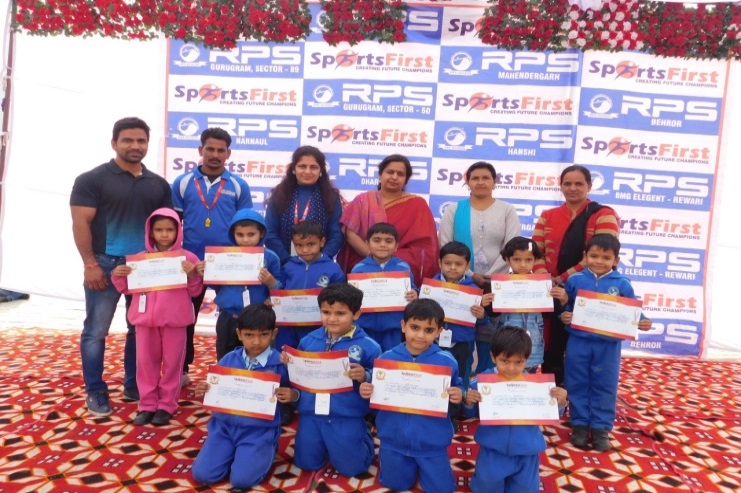 Co-ordinator’s Sign		Headmistress’s Sign			Principal’s SignSubjectMonth wise PlanEnglish(December)Book no. 7 Pg.no. 9 to 23Work in Notebook – Recap Letters Aa to Zz, Missing Letters, Vowels, Practice Recap, Missing Vowels, An and At words, En and Et words, In and It words, Og and Ot words, Ug and Ut words, Recap, Sight words, Read Aloud, Practice.(January) Book No. 8Work in Notebook :- Recap Letters Aa to Zz, Recap Vowels Recap ‘an’ and ‘at’ words, Recap ‘en’ and ‘et’ words, Recap ‘in’ and ‘it’ words, Recap ‘og’ and ‘at’ words, Recap ‘ug’ and ‘ut’ words, Recap Sight words, Read Aloud , Practice , Recap. Maths(December)Book no. 7Work in Notebook – Recap(1 to 50), Forward counting, Backward counting, Skip Counting by2s, 5s, 10s, Practice, Numbers that come after, before and between the missing numbers(1 to 50), Recap Aloud, Practice, Recap, Shape-Diamond.(January) Book No.8Work in Notebook – Recap (1 to 30), Numbers what comes after, before and between, given numbers(1 to 30), Missing numbers(1 to 30), Recap(1 to 50), Recap Pre-math concepts, Recap colours, Recap Shapes.G.K.(December) Main Topics- Railway Station, Land Vehicles, Airport Vehicles, Seaport and Water Vehicles, Special Vehicles, Road Safety, Read Aloud and Practice, Recap.(January) Recap all about me, Recap My home and places around m home, Recap My school, Recap Plant and Animals, Recap Musical Instruments, Recap Travel and Safety.fgUnhfnlacj ist+ ua0&52 ls 86 rdA             tuojh ist+ ua0 &87 ls 112 rd iwjh iqLrd dh iqukjko`frA